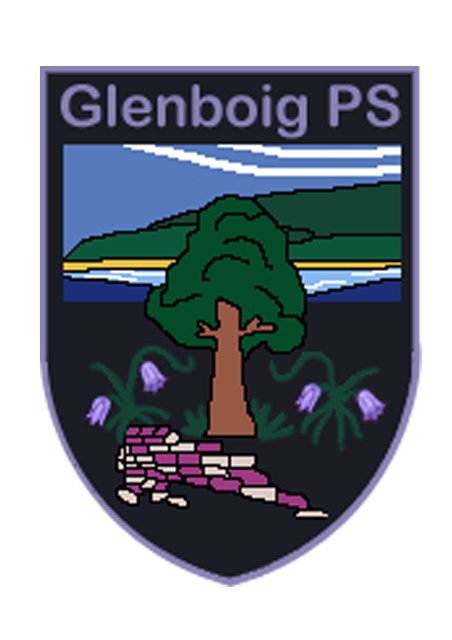 Article 28 (right to education) Every child has the right to an education.Article 31 (leisure, play and culture) Every child has the right to relax, play and take part in a wide range of cultural and artistic activities.article 1 (definition of the child) Everyone under the age of 18 has all the rights in the Convention.Reviewed: January 2020Next review date: January 2022Introduction‘Dream Big, Work Hard, Shine Bright’ is the vision and aspiration of all at Glenboig Primary School and all stakeholders share in our values of: High expectations, Working hard, Family & Community, Integrity, Equality, Equity, Nurture and Resilience.RationaleAll children have a right to be protected from abuse and neglect, therefore child protection is the responsibility of everyone.  The shared responsibilities of Learning and Leisure Services and other agency employees are to protect children from abuse and exploitation, to respond appropriately when abuse is identified and to ensure whenever possible that all children are able to exercise their right to be raised in a warm, stimulating and safe environment with the support of staff, their families and carers. It is the clear responsibility of all those involved in our school to adopt good practice throughout their work.(For further information refer to NLC Management Circular C5 on First Class)AimThe aim of this policy is to provide advice and guidelines for staff in relation to issues of child protection and the health and wellbeing of the children in our school.  The main purposes of the policy are:to raise staff awareness of the categories of abuse and the indicators which could signify that abuse is taking placeto identify the roles and responsibilities in the care and protection of our pupilsto provide guidance and support to staff in carrying out their role and responsibilities in the protection of our pupilsProceduresall staff are issued with a copy of the Child Protection Action Guidance Leaflet and receive an annual Child Protection update on August inservice days. A copy is also displayed on the staff noticeboardin addition, new staff are also required to complete the ‘Understanding Child Protection Self Learning Pack’ and have this signed off by the Head Teacherthe procedures outlined in this policy must be followed meticulously at all times and by all staff and should be implemented in conjunction with NLC Child and Adult Protection Procedures and Guidance.  A copy of this guidance is available for all stakeholders in the Head Teacher’s office.What is child abuse and neglect?The Scottish Government’s National Guidance for Child Protection in Scotland (refreshed in 2014) states that abuse and neglect are forms of maltreatment of a child. Somebody may abuse or neglect a child by inflicting, or be failing to act to prevent, significant harm to the child. This online document provides the following definitions of some of the ways in which children may experience abuse. Physical abuse – may involve hitting, shaking, throwing, poisoning, burning or scalding, drowning or suffocating Emotional abuse – may involve conveying to a child that they are worthless,   unloved or inadequate, they may be constantly criticised, ignored, humiliated.  Some level of emotional abuse is present in all types of ill treatment of a child but can occur independently of other forms of abuse.Sexual abuse – involves forcing or enticing a child to take part in sexual activities which may involve physical contact but which also applies to non-contact sexual activities such as involving children in looking at, or in the production of, indecent images. It includes using sexual language to a child or encouraging them to behave in sexually inappropriate ways. Neglect – may involve a parent or carer failing to provide for a child’s basic needs, failing to protect a child from physical harm or danger, not ensuring access to appropriate medical care or treatment. Neglect also incorporates ‘non-organic failure to thrive’ where a child has significantly failed to meet their normal development and growth milestones and there are no known genetic or medical reasons for this.Indicators of RiskThe following circumstances are considered to be indicators that a child may be at increased risk of harm within their families :Domestic abuseParental problematic alcohol and drug misuseNon-engaging familiesChildren and young people experiencing or affected by mental health problemsChildren and young people who display harmful or problematic sexual behaviourFemale Genital Mutilation (FGM)Honour based violence and forced marriageFabricated or induced illness (previously known as Munchausen by proxy)Sudden unexpected death in infants and childrenFurther detailed information on all of the above circumstances can be found within Part 4 of the National Guidance for Child Protection in Scotland 2014 (page 113). This can be accessed online at http://www.gov.scot/Resource/0045/00450733.pdfThe above guidance also provides information about ways in which children and young people can come to harm outside of the home and in specific circumstances e.g.Child traffickingChild Sexual Exploitation (CSE)Online and mobile phone safetyFurther detailed information on these and other specific circumstances can also be found within Part 4 of the National Guidance (Page 139).Roles and ResponsibilitiesIn Glenboig Primary School the Head Teacher has overall responsibility for all child protection issues.  These responsibilities include the following:ensuring that the North Lanarkshire Child and Adult Protection Procedures and Guidance are brought to the attention of all staff on an annual basis, that staff have access to the guidance and are issued with the Child Protection Action Guidance Leaflet and that a copy of the leaflet is displayed on the staffroom wallensuring that all staff know the name of the child protection co-ordinator in the establishment and who to speak to in his/her absencedeveloping establishment policy and practice to meet national and local authority guidanceensuring child protection training for all staffdeveloping a school ethos and learning opportunities which promote the safety and wellbeing of all childrencompleting and returning all Child Protection paperwork as outlined in local guidanceAll StaffIt is everyone’s responsibility to keep children safe therefore all school staff have an active role to play within this establishment. In terms of child protection, staff should be aware of the following grounds for concern, which can arise from a wide range of circumstances but will generally be covered by the following events:	Grounds for Concern:a child states that abuse has taken place or the child feels unsafea third party or anonymous allegation is receiveda child’s appearance, behaviour, play, drawing or statement cause suspicion of abusea child reports an incident of abuse which occurred some time agostaff witness abuse	Responding to Grounds for Concern: any grounds for concern should be reported immediately to the head of establishment. On no account should staff tell a parent about what has happened at this stage.if there is direct evidence or suspicion of child abuse the matter must be reported immediately, staff should not wait to gather evidence nor agree to keep the information secret or discuss the matter with othersstaff must follow the guidance given by the head of establishment in relation to recording concerns, supporting the child, co-operating with subsequent actions to investigate the grounds for concern, and protecting the child or children concernedall information recording must be relevant, accurate, signed and dated as it may become a legal document. Please ensure the child’s name and date of birth are accurately recorded. The information should include a clear, succinct chronology of events, all relevant factual information and a summary of the employee response and any agreements reached.staff should provide an accurate report for the child protection co–ordinator when requestedit is essential that there is no delay in initiating child protection procedures even where the head of establishment is absent or not available. In such circumstances staff should speak to the nominated PT or Depute. Further support is available from the Education Officer (Support for Learning) or Development Officer (Child Protection) at Learning and Leisure Headquarters.	Supporting the ChildDuring any disclosure of abuse by a child staff should respond in a sensitive and supportive manner.  The following strategies should be adopted: listen with caretreat the allegation in a serious mannerreassure the child that he or she is right to tellaffirm the child’s feelings as expressed by the childdo not give a guarantee of confidentiality or secrecydo not ask leading questionsask open ended questions which seek to clarify information already givendo not interrogate the childdo not show disbeliefdo not be judgmentaldo not introduce personal or third party experiences of abusedo not display strong emotionsWhat happens next?A medical emergency should be reported immediately to medical services and, if required, first aid should be administered before reporting the incident to the senior social worker. Child abuse is a criminal offence. Urgent circumstances may require help from the police, for example to immediately avoid further abuse, to ensure the immediate pursuit of an alleged abuser or to avoid destruction of evidence. The grounds for concern and action taken should be recorded, signed and dated (on the same day) using Appendix 2 Notification of Concern (NOC). Two copies should be sent immediately as indicated on the form.  The copy retained in the establishment should be stored in the confidential child file (located in the Head Teacher office).  Grounds for concern to be recorded on Seemis pastoral notes.Following a Notification of Concern (NOC) the police will investigate and may initiate an ‘Initial Referral Discussion’ (IRD) through a teleconference call.  The purpose of the IRD is to ensure that key agencies/services are involved in the initial sharing and analysing of information to inform a collective decision about whether a notification of child protection concern should proceed to a child protection investigation.  This ensures a collective responsibility and consistent involvement by police, social work, health and education staff in sharing information and assessing risks and a single record of joint decision making.  Co-operating with Agencies involved in Child Protection ProcessFollowing reporting and recording of concerns staff should co-operate fully with subsequent investigations and support plans as directed by the head of establishment and in consultation with the appropriate agency representatives.  This may include attendance at case discussions, child protection conferences and reviews.Dealing with child protection issues can have stressful consequences for employees.  Learning and Leisure Services have a duty of care to all employees. Support can be accessed through the Staff Welfare Officer. ConclusionAll children have the right to be cared for and protected from abuse and harm in a safe environment in which their rights are respected.  By being aware of and following the procedures in this policy and by referring to local and national guidance we can remain vigilant in protecting our pupils and promoting their Health and Wellbeing.AppendixUseful Resources which can all be found within the Child Protection folder on First ClassNLC Child and Adult Protection Procedures and Guidance (2013)Action Guidance LeafletUnderstanding Child Protection Self Learning Pack 2016National Guidance for Child Protection in Scotland 2014 Initial Referral Discussion (IRD) Guidance